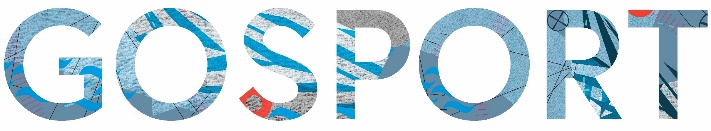 HERITAGE ACTION ZONESCHEDULE 1: COMMERCIALLY SENSITIVE INFORMATIONCommercially sensitive informationI declare that I wish the following information to be designated as commercially sensitive The reason(s) it is considered that this information should be exempt under FOIA is:The period of time for which it is considered this information should be exempt is [until award of Contract OR during the period of the contract OR for a period of [NUMBER] years until [MONTH], [YEAR]].SIGNATURE:_________________________________________NAME (PRINT):_________________________________________POSITION:_________________________________________COMPANY:________________________________________DATE:________________________________________